GÖREVİN KISA TANIMI : Fakültenin misyonu ve vizyonu doğrultusunda aşağıda tanımlanan görevleri Kalite Yönetim Sistemine uygun olarak yürütülmesini sağlamakGÖREVLERİ:Başkanı olduğu anabilim dalı ve bağlı birimlerde hizmetlerin ilgili kanun, tüzük ve yönetmelik hükümlerine uygun olarak eksiksiz biçimde sürdürülmesini sağlamak.Anabilim dalının ihtiyaç duyduğu cihaz ve malzemelerin sağlanması amacı ile gerekli girişimleri yapmak.Anabilim dalı akademik kurulunu toplamak ve kurulda alınan kararların uygulanmasını sağlamak.Akademik personelin görevlerini tam ve zamanında yapmasını sağlamak.Akademik personelin performanslarını izlemek ve sonuçlarını Dekanlığa bildirmek.2547 sayılı Kanundaki amaç ve ilkelere uygun biçimde önlisans, lisans ve lisansüstü düzeylerde eğitim-öğretim ve uygulamalı çalışmalar yapmak/yaptırmak, proje hazırlıklarını ve seminerleri yönetmek. .Bölüm öğrencilerinin eğitim-öğretime yönelik sorunlarıyla ilgilenmek, öğrencilerin kültürel, sosyal ve bilimsel etkinlikler düzenlemelerini teşvik etmek ve yardımcı olmak.Eğitim-öğretimin ve bilimsel araştırmaların verimli ve etkili bir şekilde gerçekleşmesi amacına yönelik olarak bölümdeki öğretim elemanları arasında uygun bir iletişim ortamının oluşmasını sağlamak.Fakülte dekanlığı ile kendi ölümü arasındaki her türlü yazışmanın sağlıklı bir şekilde yapılmasını sağlamak.ERASMUS, FARABİ gibi programların planlamasını ve yürütülmesini sağlamak.Anabilim dalı öz değerlendirme raporunu hazırlamak.Anabilim dalı kalite çalışmalarının yıllık raporlarını hazırlamak ve dekanlığa sunmak.Amirinin vereceği diğer görev ve sorumlulukları yerine getirir.YETKİLERİ:Yukarıda belirtilen görev ve sorumlulukları gerçekleştirme yetkisine sahip olmak,Faaliyetlerin gerçekleştirilmesi için gerekli araç ve gereci kullanabilmek,Üniversitenin temsil yetkisini kullanmak,İmza yetkisine sahip olmak,Emrindeki yönetici ve personele iş verme, yönlendirme, yaptıkları işleri kontrol etme, düzeltme, gerektiğinde uyarma, bilgi ve rapor isteme yetkisine sahip olmak.BİLGİ KAYNAKLARI:2547 Sayılı Yükseköğretim Kanunu,2914 sayılı Yüksek Öğretim Personel Kanunu,657 Sayılı Devlet Memurları Kanunu,4982 Bilgi Edinme Hakkı Kanunu,5746 Sayılı Araştırma ve Geliştirme Faaliyetlerinin Desteklenmesi Hakkında Kanun,Yükseköğretim Kurumları Öğretim Elemanlarının Kadroları Hakkında Kanun Hükmünde Kararname,Genel Kadro ve Usulü Hakkında Kanun Hükmünde Kararname,Yükseköğretim Kurumlarında Yabancı Uyruklu Öğretim Elemanı Çalıştırılması Esaslarına İlişkin Bakanlar Kurulu Kararı,Yükseköğretim Kurumlarında Emekli Öğretim Elemanlarının Sözleşmeli Olarak Çalıştırılması Esaslarına İlişkin Karar,Yükseköğretim Kurumlarında Akademik Değerlendirme ve Kalite Geliştirme Yönetmeliği,Öğretim Üyeliğine Yükseltilme ve Atanma Yönetmeliği,Üniversitelerde Akademik Teşkilât Yönetmeliği,Yurtiçinde ve Dışında Görevlendirmelerde Uyulacak Esaslara İlişkin Yönetmelik,Yükseköğretim Kurumları Öğretim Elemanları İle Yabancı Uyruklu Elemanları Geliştirme Eğitimi Yönetmeliği,Yükseköğretim Kurumları Yönetici, Öğretim Elemanı ve Memurları Disiplin Yönetmeliği,Yükseköğretim Kurumlarında Akademik Kurulların Oluşturulması ve Bilimsel Denetim Yönetmeliği,ÇOMÜ Elektronik Belge Yönetim Sistemi ve İmza Yetkileri Yönergesi,EN YAKIN YÖNETİCİSİ: Bölüm BaşkanıSORUMLUK: Anabilim dalı başkanı, yukarıda yazılı olan bütün bu görevleri kanunlara ve yönetmeliklere uygun olarak yerine getirirken, Bölüm Başkanına karşı sorumludur.ONAYLAYAN  Sorumlu Personel	Anabilim Dalı Başkanı	Dekan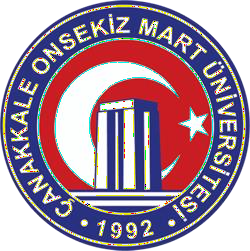 Çanakkale Onsekiz Mart Üniversitesi Siyasal Bilgiler Fakültesi           İç Kontrol Standartları Eylem Planı Personel Görev TanımlarıDoküman Kodu: GRVT01Çanakkale Onsekiz Mart Üniversitesi Siyasal Bilgiler Fakültesi           İç Kontrol Standartları Eylem Planı Personel Görev TanımlarıYayın Tarihi: 25.01.2021Çanakkale Onsekiz Mart Üniversitesi Siyasal Bilgiler Fakültesi           İç Kontrol Standartları Eylem Planı Personel Görev TanımlarıRevizyon Tarihi: 25.01.2021Çanakkale Onsekiz Mart Üniversitesi Siyasal Bilgiler Fakültesi           İç Kontrol Standartları Eylem Planı Personel Görev TanımlarıRevizyon No: v.2.0Çanakkale Onsekiz Mart Üniversitesi Siyasal Bilgiler Fakültesi           İç Kontrol Standartları Eylem Planı Personel Görev TanımlarıSayfa Sayısı: 2Çanakkale Onsekiz Mart Üniversitesi Siyasal Bilgiler Fakültesi           İç Kontrol Standartları Eylem Planı Personel Görev TanımlarıDoküman GüncelliğindenSorumlu Personel: Fakülte SekreteriPERSONEL HAKKINDAKİ BİLGİLERPERSONEL HAKKINDAKİ BİLGİLERÜNVANAnabilim Dalı BaşkanıSINIF  Eğitim ve Öğretim HizmetleriÜST POZİSYONBölüm Başkanı, Dekan Yardımcıları, DekanAST POZİSYON Anabilim Dalı Öğretim ElemanlarıVEKALET EDEN POZİSYON Anabilim Dalı Öğretim ElemanlarıVEKALET EDİLEN POZİSYONGÖREV HAKKINDAKİ BİLGİLERGÖREV HAKKINDAKİ BİLGİLEREĞİTİM BİLGİLERİLisans üstüPOZİSYONUN GEREKTİRDİĞİ DENEYİMGörevinin gerektirdiği düzeyde iş deneyimine sahip olmakPOZİSYONUN GEREKTİRDİĞİ NİTELİKLER657 Sayılı Devlet Memurları Kanunu'nda ve 2547 Sayılı Yüksek Öğretim Kanunu'nda belirtilen genel niteliklere sahip olmak, Yöneticilik niteliklerine sahip olmak; sevk ve idare gereklerini bilmek, Faaliyetlerini en iyi şekilde sürdürebilmesi için gerekli karar verme ve sorun çözme niteliklerine sahip olmak. Microsoft Ofis Uygulamaları, Resmi Yazı ve Haber Yazma YetkinliğiPOZİSYONUN GEREKTİRDİĞİ YETKİNLİKYönetim ve Yöneticilik, Analiz Etme, Sentezleme, Bütünü Görebilme, Mantıksal Sonuçlandırma, Değerlendirme, Temsil, Çözüm Odaklılık, Problem Çözme, Karar Verme, İkna Etme, Beşeri İlişkiler Kurma, Yenilikçilik ve İletişim Becerilerine Sahip Olma